NÁRODNÁ RADA SLOVENSKEJ REPUBLIKYVI. volebné obdobieČíslo: CRD-659/2015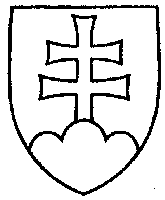 1787UZNESENIENÁRODNEJ RADY SLOVENSKEJ REPUBLIKYzo 16. júna 2015k návrhu poslancov Národnej rady Slovenskej republiky Ľudovíta Kaníka, Pavla Freša a Eugena Jurzycu na vydanie zákona, ktorým sa mení a dopĺňa zákon č. 355/2007 Z. z. o ochrane, podpore a rozvoji verejného zdravia a o zmene a doplnení niektorých zákonov a zákon č. 124/2006 Z. z. o bezpečnosti a ochrane zdravia pri práci a o zmene a doplnení niektorých zákonov (tlač 1478) – prvé čítanie	Národná rada Slovenskej republiky	po prerokovaní uvedeného návrhu zákona v prvom čítanír o z h o d l a,  ž e	podľa § 73 ods. 4 zákona Národnej rady Slovenskej republiky č. 350/1996 Z. z. o rokovacom poriadku Národnej rady Slovenskej republiky v znení neskorších predpisov	nebude pokračovať v rokovaní o tomto návrhu zákona.    Peter  P e l l e g r i n i   v. r.       predseda      Národnej rady Slovenskej republikyOverovatelia:Pavol  G o g a   v. r.Viliam  N o v o t n ý   v. r.